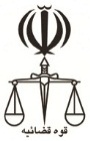 مشخصات طرفیننامنام خانوادگینام پدرسنشغل محل اقامت محل اقامتخواهانخواندهوکیل یا نماینده قانونیخواسته یا موضوع و بهای آنالزام به تنظيم سند رسمي خودرو       شماره       مقوم به      ريال به انضمام كليه خسارات قانونيالزام به تنظيم سند رسمي خودرو       شماره       مقوم به      ريال به انضمام كليه خسارات قانونيالزام به تنظيم سند رسمي خودرو       شماره       مقوم به      ريال به انضمام كليه خسارات قانونيالزام به تنظيم سند رسمي خودرو       شماره       مقوم به      ريال به انضمام كليه خسارات قانونيالزام به تنظيم سند رسمي خودرو       شماره       مقوم به      ريال به انضمام كليه خسارات قانونيالزام به تنظيم سند رسمي خودرو       شماره       مقوم به      ريال به انضمام كليه خسارات قانونيالزام به تنظيم سند رسمي خودرو       شماره       مقوم به      ريال به انضمام كليه خسارات قانونيدلایل ومنضمات دادخواست( مدارک )كپي مصدق:  1 – قرارداد مورخ       2 – دليل پرداخت ثمن 3 – گواهي دفترخانهكپي مصدق:  1 – قرارداد مورخ       2 – دليل پرداخت ثمن 3 – گواهي دفترخانهكپي مصدق:  1 – قرارداد مورخ       2 – دليل پرداخت ثمن 3 – گواهي دفترخانهكپي مصدق:  1 – قرارداد مورخ       2 – دليل پرداخت ثمن 3 – گواهي دفترخانهكپي مصدق:  1 – قرارداد مورخ       2 – دليل پرداخت ثمن 3 – گواهي دفترخانهكپي مصدق:  1 – قرارداد مورخ       2 – دليل پرداخت ثمن 3 – گواهي دفترخانهكپي مصدق:  1 – قرارداد مورخ       2 – دليل پرداخت ثمن 3 – گواهي دفترخانهشرح دادخواست                                                                                          ریاست محترم دادگاه	با سلام احتراماً به استحضار مي رساند: اينجانب به نشاني مذكور برابر قرارداد مورخ     ،       دستگاه اتومبيل وانت/سواري       سيستم      مدل       رنگ       شماره موتور       شماره شاسي       شماره موقت/دائمي       داراي       جلد سند مالكيت به شماره       و به شماره ثبت       صادره از       اداره راهنمايي و رانندگي  " نام شهرستان" را از خوانده/خواندگان خريداري نموده و مبلغ       ريال بعنوان قسمتي از/تمامي ثمن معامله نيز پرداخت شده است. عليرغم ايفاء تعهداتم بعنوان خريدار، متأسفانه خوانده/خواندگان مذكور از اجراي مفاد قرارداد امتناع نموده اند. اينك اولاً پيش از حلول جلسه رسيدگي صدور دستور استعلام مالكيت از اداره راهنمايي و رانندگي " نام شهرستان " و صدور گواهي توسط دفتر دادگاه جهت اخذ تأييديه حضور در دفترخانه استدعا مي‌شود. ثانياً با عنايت به مراتب فوق و امتناع خوانده/خواندگان از اجراي مفاد قرارداد، صدور حكم محكوميت ايشان به تنظيم سند رسمي انتقال مورد معامله به استناد مواد 10، 220 الي 225، 238 و 239 و 1301 قانون مدني به انضمام جميع لوازم و لواحق شرعيه و عرفيه و خسارات و هزينة دادرسي درخواست مي‌گردد.شرح دادخواست                                                                                          ریاست محترم دادگاه	با سلام احتراماً به استحضار مي رساند: اينجانب به نشاني مذكور برابر قرارداد مورخ     ،       دستگاه اتومبيل وانت/سواري       سيستم      مدل       رنگ       شماره موتور       شماره شاسي       شماره موقت/دائمي       داراي       جلد سند مالكيت به شماره       و به شماره ثبت       صادره از       اداره راهنمايي و رانندگي  " نام شهرستان" را از خوانده/خواندگان خريداري نموده و مبلغ       ريال بعنوان قسمتي از/تمامي ثمن معامله نيز پرداخت شده است. عليرغم ايفاء تعهداتم بعنوان خريدار، متأسفانه خوانده/خواندگان مذكور از اجراي مفاد قرارداد امتناع نموده اند. اينك اولاً پيش از حلول جلسه رسيدگي صدور دستور استعلام مالكيت از اداره راهنمايي و رانندگي " نام شهرستان " و صدور گواهي توسط دفتر دادگاه جهت اخذ تأييديه حضور در دفترخانه استدعا مي‌شود. ثانياً با عنايت به مراتب فوق و امتناع خوانده/خواندگان از اجراي مفاد قرارداد، صدور حكم محكوميت ايشان به تنظيم سند رسمي انتقال مورد معامله به استناد مواد 10، 220 الي 225، 238 و 239 و 1301 قانون مدني به انضمام جميع لوازم و لواحق شرعيه و عرفيه و خسارات و هزينة دادرسي درخواست مي‌گردد.شرح دادخواست                                                                                          ریاست محترم دادگاه	با سلام احتراماً به استحضار مي رساند: اينجانب به نشاني مذكور برابر قرارداد مورخ     ،       دستگاه اتومبيل وانت/سواري       سيستم      مدل       رنگ       شماره موتور       شماره شاسي       شماره موقت/دائمي       داراي       جلد سند مالكيت به شماره       و به شماره ثبت       صادره از       اداره راهنمايي و رانندگي  " نام شهرستان" را از خوانده/خواندگان خريداري نموده و مبلغ       ريال بعنوان قسمتي از/تمامي ثمن معامله نيز پرداخت شده است. عليرغم ايفاء تعهداتم بعنوان خريدار، متأسفانه خوانده/خواندگان مذكور از اجراي مفاد قرارداد امتناع نموده اند. اينك اولاً پيش از حلول جلسه رسيدگي صدور دستور استعلام مالكيت از اداره راهنمايي و رانندگي " نام شهرستان " و صدور گواهي توسط دفتر دادگاه جهت اخذ تأييديه حضور در دفترخانه استدعا مي‌شود. ثانياً با عنايت به مراتب فوق و امتناع خوانده/خواندگان از اجراي مفاد قرارداد، صدور حكم محكوميت ايشان به تنظيم سند رسمي انتقال مورد معامله به استناد مواد 10، 220 الي 225، 238 و 239 و 1301 قانون مدني به انضمام جميع لوازم و لواحق شرعيه و عرفيه و خسارات و هزينة دادرسي درخواست مي‌گردد.شرح دادخواست                                                                                          ریاست محترم دادگاه	با سلام احتراماً به استحضار مي رساند: اينجانب به نشاني مذكور برابر قرارداد مورخ     ،       دستگاه اتومبيل وانت/سواري       سيستم      مدل       رنگ       شماره موتور       شماره شاسي       شماره موقت/دائمي       داراي       جلد سند مالكيت به شماره       و به شماره ثبت       صادره از       اداره راهنمايي و رانندگي  " نام شهرستان" را از خوانده/خواندگان خريداري نموده و مبلغ       ريال بعنوان قسمتي از/تمامي ثمن معامله نيز پرداخت شده است. عليرغم ايفاء تعهداتم بعنوان خريدار، متأسفانه خوانده/خواندگان مذكور از اجراي مفاد قرارداد امتناع نموده اند. اينك اولاً پيش از حلول جلسه رسيدگي صدور دستور استعلام مالكيت از اداره راهنمايي و رانندگي " نام شهرستان " و صدور گواهي توسط دفتر دادگاه جهت اخذ تأييديه حضور در دفترخانه استدعا مي‌شود. ثانياً با عنايت به مراتب فوق و امتناع خوانده/خواندگان از اجراي مفاد قرارداد، صدور حكم محكوميت ايشان به تنظيم سند رسمي انتقال مورد معامله به استناد مواد 10، 220 الي 225، 238 و 239 و 1301 قانون مدني به انضمام جميع لوازم و لواحق شرعيه و عرفيه و خسارات و هزينة دادرسي درخواست مي‌گردد.شرح دادخواست                                                                                          ریاست محترم دادگاه	با سلام احتراماً به استحضار مي رساند: اينجانب به نشاني مذكور برابر قرارداد مورخ     ،       دستگاه اتومبيل وانت/سواري       سيستم      مدل       رنگ       شماره موتور       شماره شاسي       شماره موقت/دائمي       داراي       جلد سند مالكيت به شماره       و به شماره ثبت       صادره از       اداره راهنمايي و رانندگي  " نام شهرستان" را از خوانده/خواندگان خريداري نموده و مبلغ       ريال بعنوان قسمتي از/تمامي ثمن معامله نيز پرداخت شده است. عليرغم ايفاء تعهداتم بعنوان خريدار، متأسفانه خوانده/خواندگان مذكور از اجراي مفاد قرارداد امتناع نموده اند. اينك اولاً پيش از حلول جلسه رسيدگي صدور دستور استعلام مالكيت از اداره راهنمايي و رانندگي " نام شهرستان " و صدور گواهي توسط دفتر دادگاه جهت اخذ تأييديه حضور در دفترخانه استدعا مي‌شود. ثانياً با عنايت به مراتب فوق و امتناع خوانده/خواندگان از اجراي مفاد قرارداد، صدور حكم محكوميت ايشان به تنظيم سند رسمي انتقال مورد معامله به استناد مواد 10، 220 الي 225، 238 و 239 و 1301 قانون مدني به انضمام جميع لوازم و لواحق شرعيه و عرفيه و خسارات و هزينة دادرسي درخواست مي‌گردد.شرح دادخواست                                                                                          ریاست محترم دادگاه	با سلام احتراماً به استحضار مي رساند: اينجانب به نشاني مذكور برابر قرارداد مورخ     ،       دستگاه اتومبيل وانت/سواري       سيستم      مدل       رنگ       شماره موتور       شماره شاسي       شماره موقت/دائمي       داراي       جلد سند مالكيت به شماره       و به شماره ثبت       صادره از       اداره راهنمايي و رانندگي  " نام شهرستان" را از خوانده/خواندگان خريداري نموده و مبلغ       ريال بعنوان قسمتي از/تمامي ثمن معامله نيز پرداخت شده است. عليرغم ايفاء تعهداتم بعنوان خريدار، متأسفانه خوانده/خواندگان مذكور از اجراي مفاد قرارداد امتناع نموده اند. اينك اولاً پيش از حلول جلسه رسيدگي صدور دستور استعلام مالكيت از اداره راهنمايي و رانندگي " نام شهرستان " و صدور گواهي توسط دفتر دادگاه جهت اخذ تأييديه حضور در دفترخانه استدعا مي‌شود. ثانياً با عنايت به مراتب فوق و امتناع خوانده/خواندگان از اجراي مفاد قرارداد، صدور حكم محكوميت ايشان به تنظيم سند رسمي انتقال مورد معامله به استناد مواد 10، 220 الي 225، 238 و 239 و 1301 قانون مدني به انضمام جميع لوازم و لواحق شرعيه و عرفيه و خسارات و هزينة دادرسي درخواست مي‌گردد.شرح دادخواست                                                                                          ریاست محترم دادگاه	با سلام احتراماً به استحضار مي رساند: اينجانب به نشاني مذكور برابر قرارداد مورخ     ،       دستگاه اتومبيل وانت/سواري       سيستم      مدل       رنگ       شماره موتور       شماره شاسي       شماره موقت/دائمي       داراي       جلد سند مالكيت به شماره       و به شماره ثبت       صادره از       اداره راهنمايي و رانندگي  " نام شهرستان" را از خوانده/خواندگان خريداري نموده و مبلغ       ريال بعنوان قسمتي از/تمامي ثمن معامله نيز پرداخت شده است. عليرغم ايفاء تعهداتم بعنوان خريدار، متأسفانه خوانده/خواندگان مذكور از اجراي مفاد قرارداد امتناع نموده اند. اينك اولاً پيش از حلول جلسه رسيدگي صدور دستور استعلام مالكيت از اداره راهنمايي و رانندگي " نام شهرستان " و صدور گواهي توسط دفتر دادگاه جهت اخذ تأييديه حضور در دفترخانه استدعا مي‌شود. ثانياً با عنايت به مراتب فوق و امتناع خوانده/خواندگان از اجراي مفاد قرارداد، صدور حكم محكوميت ايشان به تنظيم سند رسمي انتقال مورد معامله به استناد مواد 10، 220 الي 225، 238 و 239 و 1301 قانون مدني به انضمام جميع لوازم و لواحق شرعيه و عرفيه و خسارات و هزينة دادرسي درخواست مي‌گردد.شرح دادخواست                                                                                          ریاست محترم دادگاه	با سلام احتراماً به استحضار مي رساند: اينجانب به نشاني مذكور برابر قرارداد مورخ     ،       دستگاه اتومبيل وانت/سواري       سيستم      مدل       رنگ       شماره موتور       شماره شاسي       شماره موقت/دائمي       داراي       جلد سند مالكيت به شماره       و به شماره ثبت       صادره از       اداره راهنمايي و رانندگي  " نام شهرستان" را از خوانده/خواندگان خريداري نموده و مبلغ       ريال بعنوان قسمتي از/تمامي ثمن معامله نيز پرداخت شده است. عليرغم ايفاء تعهداتم بعنوان خريدار، متأسفانه خوانده/خواندگان مذكور از اجراي مفاد قرارداد امتناع نموده اند. اينك اولاً پيش از حلول جلسه رسيدگي صدور دستور استعلام مالكيت از اداره راهنمايي و رانندگي " نام شهرستان " و صدور گواهي توسط دفتر دادگاه جهت اخذ تأييديه حضور در دفترخانه استدعا مي‌شود. ثانياً با عنايت به مراتب فوق و امتناع خوانده/خواندگان از اجراي مفاد قرارداد، صدور حكم محكوميت ايشان به تنظيم سند رسمي انتقال مورد معامله به استناد مواد 10، 220 الي 225، 238 و 239 و 1301 قانون مدني به انضمام جميع لوازم و لواحق شرعيه و عرفيه و خسارات و هزينة دادرسي درخواست مي‌گردد.                                  محل امضاء  - مهر  - اثر انگشت                                   محل امضاء  - مهر  - اثر انگشت                                   محل امضاء  - مهر  - اثر انگشت                                   محل امضاء  - مهر  - اثر انگشت                                   محل امضاء  - مهر  - اثر انگشت                                   محل امضاء  - مهر  - اثر انگشت                                   محل امضاء  - مهر  - اثر انگشت محل نقش تمبرشماره و تاریخ ثبت دادخواستشماره و تاریخ ثبت دادخواستریاست محترم شعبه  .............................................        دادگاه .......................................................................................... رسیدگی فرمائیدنام و نام خانوادگی  ارجاع  کننده ........................................................................................................................................................................                                                                   تاریخ ........................................ و امضاءریاست محترم شعبه  .............................................        دادگاه .......................................................................................... رسیدگی فرمائیدنام و نام خانوادگی  ارجاع  کننده ........................................................................................................................................................................                                                                   تاریخ ........................................ و امضاءریاست محترم شعبه  .............................................        دادگاه .......................................................................................... رسیدگی فرمائیدنام و نام خانوادگی  ارجاع  کننده ........................................................................................................................................................................                                                                   تاریخ ........................................ و امضاءریاست محترم شعبه  .............................................        دادگاه .......................................................................................... رسیدگی فرمائیدنام و نام خانوادگی  ارجاع  کننده ........................................................................................................................................................................                                                                   تاریخ ........................................ و امضاءریاست محترم شعبه  .............................................        دادگاه .......................................................................................... رسیدگی فرمائیدنام و نام خانوادگی  ارجاع  کننده ........................................................................................................................................................................                                                                   تاریخ ........................................ و امضاءمحل نقش تمبر